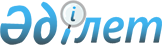 О Казахском научно-исследовательском институте мониторинга окружающей среды и климатаПостановление Кабинета Министров Республики Казахстан от 16 августа 1995 г. N 1129



          Принимая во внимание обязательства Республики Казахстан по
выполнению Рамочной Конвенции Организации Объединенных Наций об
изменении климата и необходимость ведения вопросов Венской конвенции
об охране озонового слоя, Монреальскому протоколу по веществам,
разрушающим озоновый слой и другим международным договорам, а также
для формирования и реализации государственной экологической политики
в области гидрометеорологии и мониторинга окружающей среды и
дальнейшего развития научных исследований по изучению тенденций
изменений окружающей среды и климата Кабинет Министров Республики
Казахстан постановляет:




          1. Принять предложение Главного управления по гидрометеорологии
при Кабинете Министров Республики Казахстан, согласованное с
заинтересованными министерствами и ведомствами, о преобразовании
Казахского научно-исследовательского гидрометеорологического
института (КазНИГМИ) Главного управления по гидрометеорологии при
Кабинете Министров Республики Казахстан в Казахский
научно-исследовательский институт мониторинга окружающей среды и
климата (КазНИИМОСК) Главного управления по гидрометеорологии при
Кабинете Министров Республики Казахстан.




          2. Утвердить Казахскому научно-исследовательскому институту
мониторинга окружающей среды и климата следующие основные
направления научной деятельности:




          разработка методов ведения комплексного мониторинга окружающей
среды и оценка влияния техногенного воздействия на природу;




          осуществление мониторинга озонового слоя, исследование
процессов его разрушения и восстановления, разработка системы мер по
предотвращению влияния деятельности человека на озоновый слой;




          организация мониторинга за загрязнением природной среды и
изучение процессов загрязнения окружающей среды, подготовка
рекомендаций по ее оздоровлению;




          изучение закономерностей гидрометеорологических процессов и
изменений климата, разработка и совершенствование методов
долгосрочного и краткосрочного прогнозирования погоды, водности рек
и притока воды в водохранилища, урожая сельскохозяйственных и
кормовых культур, продуктивности пастбищ и животноводства;




          исследование климатических, гидрологических и
агрометеорологических ресурсов, их возможных изменений под влиянием
естественных и антропогенных факторов, разработка рекомендаций по их
учету при решении задач в отраслях хозяйства республики;




          комплексное изучение гидрометеорологического режима Аральского
моря, северо-восточной части Каспийского моря, озера Балхаш,
Семипалатинского ядерного полигона, космодрома Байконур и
прилегающих к ним территорий, разработка рекомендаций по учету
гидрометеорологических условий для рационального использования
природных ресурсов;




          изучение стихийных гидрометеорологических явлений, механики
селевых процессов и снежных лавин, создание моделей их расчетов и
методов прогнозов, а также радиационной обстановки на поверхности
земли;




          экономика, управление и организация мониторинга окружающей
среды и системы гидрометеорологического обслуживания;




          изучение нетрадиционных методов прогнозов погоды и климата;




          научно-методическое руководство оперативно-производственной
деятельностью подразделений Главного управления по гидрометеорологии
при Кабинете Министров Республики Казахстан.




          3. Определить, что Казахский научно-исследовательский институт
мониторинга окружающей среды и климата является юридическим лицом и
имеет самостоятельный баланс.




          4. Установить оплату руководящих и научных работников
Казахского научно-исследовательского института мониторинга
окружающей среды и климата на уровне соответствующих категорий
руководителей и научного персонала научно-исследовательских
учреждений Национальной академии наук Республики Казахстан.




          5. Главному управлению по гидрометеорологии при Кабинете
Министров Республики Казахстан при формировании сметы расходов
предусматривать финансирование научно-исследовательских работ
Казахского научно-исследовательского института мониторинга
окружающей среды и климата по согласованию с Министерством науки и
новых технологий Республики Казахстан.




          6. Признать утратившим силу постановление Кабинета Министров
Республики Казахстан от 19 мая 1992 г. N 443 "О Казахском
научно-исследовательском гидрометеорологическом институте" (САПП
Республики Казахстан, 1992 г., N 20, ст. 321).





  Премьер-министр
Республики Казахстан


					© 2012. РГП на ПХВ «Институт законодательства и правовой информации Республики Казахстан» Министерства юстиции Республики Казахстан
				